О внесении изменений в муниципальную программу «Благоустройство территории Няндомского района»Руководствуясь Федеральным законом от 6 октября 2003 года 
№ 131 – ФЗ «Об общих принципах организации местного самоуправления в Российской Федерации», в соответствии с пунктами 57 и 58 Порядка разработки, реализации и оценке эффективности  муниципальных программ Няндомского района и городского поселения «Няндомское» Няндомского муниципального района Архангельской области, утвержденного постановлением администрации муниципального образования «Няндомский муниципальный район» от 22 октября 2019 года № 632, пунктом 8 статьи 5, статьей 32 Устава Няндомского района, администрация Няндомского муниципального района Архангельской области п о с т а н о в л я е т:Утвердить прилагаемые изменения в муниципальную программу «Благоустройство территории Няндомского района», утвержденную постановлением администрации Няндомского муниципального района Архангельской области от 10 ноября 2020 года № 447-па. Разместить настоящее постановление на официальном сайте администрации Няндомского муниципального района Архангельской области и опубликовать в периодическом печатном издании «Вестник Няндомского района».  Настоящее постановление вступает в силу со дня его официального опубликования. 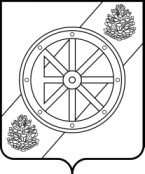 АДМИНИСТРАЦИЯНЯНДОМСКОГО МУНИЦИПАЛЬНОГО РАЙОНААРХАНГЕЛЬСКОЙ ОБЛАСТИП О С Т А Н О В Л Е Н И Еот «    »                   2022 г. №       -паг. НяндомаГлава Няндомского района	А.В. Кононов